Координационный совет по подготовке (переподготовке) и повышению квалификации кадров в области защиты информации 
в Уральском федеральном округеФГБОУ ВПО «Южно-Уральский государственный университет» (национальный исследовательский университет)
Спонсоры и партнёры конференции:ООО «Стратегия безопасности» (г. Челябинск)ООО «ПНК» (г. Челябинск)Компания «Первый БИТ» (г. Москва)XIII ВСЕРОССИЙСКАЯ НАУЧНО-ПРАКТИЧЕСКАЯ КОНФЕРЕНЦИЯСТУДЕНТОВ, АСПИРАНТОВ И МОЛОДЫХ УЧЕНЫХ«БЕЗОПАСНОСТЬ ИНФОРМАЦИОННОГО ПРОСТРАНСТВА»Научно-методический семинар профессорско-преподавательского состава и специалистов вузов УрФО, осуществляющих подготовку кадров в области информационной безопасности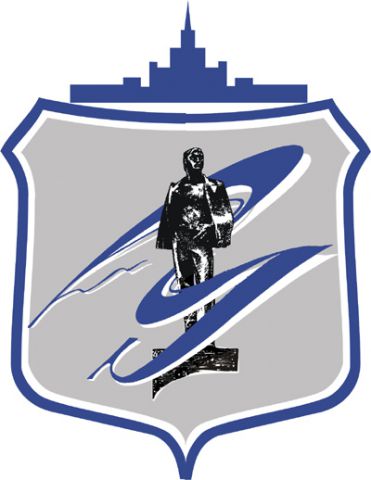 ПРОГРАММА  КОНФЕРЕНЦИИ И СЕМИНАРА26-28 ноября 2014 г.Приборостроительный факультет/компьютерных технологий, управления, радиоэлектроники/Кафедра «Безопасность информационных систем»ЧелябинскКонференция и семинар проводятся в онлайн-режиме с использованием дистанционных технологий. Онлайн-площадки проведения конференции:1. Южно-Уральский государственный университетКонференц-зал университетского комплекса «Сигма»: г. Челябинск, проспект им. В.И. Ленина, 78-в, 2 этаж. Ответственный: Иванов Евгений Сергеевич2. Курганский государственный университетг. Курган, ул. Пролетарская, 62, учебный корпус Б, ауд. Г-208. Ответственный: Москвин Владимир Викторович3. Магнитогорский государственный технический университет имени Г.И. Носоваг. Магнитогорск, ул. Ленина, 38, ауд. 333. Ответственный: Мазнин Дмитрий Николаевич4. Тюменский государственный университет
г. Тюмень, ул. Перекопская, 15а, ауд. 111. Ответственные: Попов Евгений, Фучко Михаил5. Уральский государственный университет путей сообщенияг. Екатеринбург, ул. Колмогорова, 66, ауд. Б4-103. Ответственный: Положенцев Алексей Александрович6. Уральский федеральный университет имени Б.Н. Ельцинаг. Екатеринбург, ул. Мира, 32, ауд. Р-317. Ответственный: Шеклин Алексей АлександровичДистанционное подключение к конференции и семинару доступно по ссылке: http://connect.susu.ac.ru/bip2014. Для подключения необходимо скачать инструкцию пользователя с сайта конференции: http://bip2014.susu.ac.ru.Программа конференции и семинара26 ноября 2014 г., среда9-00 – 10-00. Техническое тестирование онлайн-площадок10-00 – 10-15. Открытие конференции1. Регламент работы и представление онлайн-площадок (А.Н. Соколов, заведующий кафедрой «Безопасность информационных систем» ЮУрГУ).2. Вступительное слово проректора ЮУрГУ по учебной работе А.А. Радионова.3. Приветственное слово руководителя Управления ФСТЭК России по Уральскому федеральному округу А.И. Болгарского.10-15 – 10-45. Пленарное заседание конференции		1. Иванов Д.Н., директор ООО «Стратегия безопасности». Требования работодателей к специалистам по защите информации.		2. Лукашина Е.Ю., начальник отдела защиты информации ООО «ПНК». Формирование кадрового резерва в сфере защиты информации.		3. Жданов И.В., руководитель группы корпоративной разработки компании «Первый БИТ». Компании «Первый БИТ» на рынке защиты информации.10-45 – 12-30. Работа секций «Компьютерная безопасность» и «Математические методы в обеспечении информационной безопасности»12-30 – 13-30. Обеденный перерыв13-30 – 17-00. Работа секций «Компьютерная безопасность» и «Математические методы в обеспечении информационной безопасности»Секция «Компьютерная безопасность»:Председатель – директор ООО «Стратегия безопасности» Иванов Денис НиколаевичРуководители секции – старший преподаватель кафедры «Безопасность информационных систем» Мищенко Евгений Юрьевич, аспирант Лужнов Василий СергеевичИванова А.С. Уязвимости. Основные тенденции современных кибератак. (КГУ)Моисеев А.М., Мамыкин А.В. Атака через USB. (КГУ)Ершов В.А. Способы организации перераспределения потока в целях предотвращения DDoS-атак. (МГТУ им. Носова)Степанов В.В. Особенности информационной безопасности облачных технологий. (МГТУ им. Носова) Шабуров А.С., Рашевский Р.Б. О практическом применении технологии VMWare vShield App для обеспечения безопасности информационных систем персональных данных (ПНИПУ)Жилякова Е.О. Защита WEB-ресурсов от уязвимости SQL Injection. Лабораторный практикум. (ТюмГУ)Паюсова Т.И., Пономарев К.Ю. Предотвращение несанкционированного доступа с помощью анализа графа атак (ТюмГУ)Кичигина А.А. Оптимизация процесса проверки уязвимостей в информационных системах с помощью вероятностых графов атак. (ТюмГУ)Горбачев А.П. Проблемы применения современных методов защиты информации в компьютерных сетях к концепции интернета вещей. (ТюмГУ)Мальцев А.И. К вопросу борьбы с уязвимостями программ. (ТюмГУ)Чигринский Е.О. Современные методы анализа рисков в информационных системах. (УрГУПС)Денисова М.А., Ковальчук С.С., Ковальсковская Н.О. Место и роль компьютерной безопасности в обеспечении информационной безопасности. (ОмГТУ)Денисова М.А., Ковальчук С.С., Ковальсковская Н.О. Фундаментальные научные проблемы безопасности в компьютерной инфосфере. (ОмГТУ)Автухович С.Н. Расширения Google Chrome: вопросы безопасности данных. (УрФУ)Вишнякова И.И. Несанкционированный доступ к информации в социальных сетях. (УрФУ)Деденев Д.О. Способы предотвращения автоматического распознавания CAPTCHA. (УрФУ)Зиненко О.А. Социальные литературные порталы как среда информационных войн. (УрФУ)Киреева М.Е. Исследование защитных механизмов текстового процессора MS Word версий 14.0 и 15.0 (УрФУ)Гусева А.Г. Утилита криминалистического исследования Wi-Fi подключений. (ЧелГУ)Кондрашин Д.В. Графическая аутентификация для Android устройств. (ЧелГУ)Косенко В.А. Использование особенностей реализации протокола JDWP. (ЧелГУ)Ручай А.Н., Горшенин В.В., Маткин И.А. Некоторые аспекты разработки централизованной системы избирательной многофакторной биометрической аутентификации. (ЧелГУ)Симонова А.Г., Ручай А.Н. Некоторые аспекты верификации исходного кода MATLAB. (ЧелГУ)Фомин И.П. Технология аппаратной виртуализации в контексте компьютерной безопасности. (ЧелГУ)Истратюк Е.С. Мобильные банковские приложения и проблемы безопасности. (ЮУрГУ)Дронова Л.С. Административная ответственность за компьютерные преступления. (ЮУрГУ)Баринов А.Е. Методы выбора узлов распределённой системы с целью увеличения её доступности. (ЮУрГУ)Калмыкова Д.В. Средства обеспечения безопасности в NTFS. (ЮУрГУ)Кудрявцев В.Е. Компьютерные вирусы и информационная безопасность. (ЮУрГУ)Лужнов В.С. Программные средства анализа защищенности автоматизированных систем. Проблемы и перспективы. (ЮУрГУ)Скурлаев С.В. Проблема неизменности доверенной базы при защите системного и прикладного программного обеспечения от несанкционированного доступа. (ЮУрГУ)Токарчук Н.А., Серёдкина Е.Д. Протокол TCP как стеганографический контейнер. (ЮУрГУ)Секция «Математические методы в обеспечении информационной безопасности»:Председатель – доцент кафедры «Безопасность информационных систем» ЮУрГУ, канд. физ.-мат. наук Зюляркина Наталья ДмитриевнаРуководитель секции – доцент кафедры «Компьютерная безопасность» ЧелГУ, канд. физ.-мат. наук Ручай Алексей НиколаевичСорокина С.В., Титов С.С. Матроиды, двойственные к бинарным и их схемы разделения секрета. (УрГУПС)Мясников Ф.С. Нейросетевые методы кластеризации космических снимков в среде MATLAB. (УрФУ)Артемов И.В. Противодействие "интеллектуальным" методам взлома паролей и методам обхода теста Тьюринга (CAPTCHA). (УрФУ)Исакова Г.С., Горяинов С.В. Связность второй окрестности в кореберно-регулярных графах Деза. (ЧелГУ)Вовченко Р.А. Криптосистемы с открытым ключом. Алгоритмы и перспективы развития. (ЮУрГУ)Сурин В.А. Метод шифрования на основе модификации шифра Хилла. (ЮУрГУ)Сурина А.А. Рюкзачная криптосистема на основе прямого произведения диэдральных групп. (ЮУрГУ)27 ноября 2014 г., четверг9-00 – 10-00. Техническое тестирование онлайн-площадок10-00 – 13-00. Работа секции «Организационная и правовая защита информации»Председатель – заместитель декана Приборостроительного факультета /компьютерных технологий, управления, радиолектроники/ ЮУрГУ, докт. пед. наук, профессор Астахова Людмила ВикторовнаРуководитель секции – доцент кафедры «Безопасность информационных систем» ЮУрГУ, канд. пед. наук Уторов Олег РавильевичВолобуева Е.В., Волобуев Д.И. Методика оценки соответствия требованиям законодательства в области защиты персональных данных, путём проведения самооценки в организации. (ТюмГУ)Гандрабура В.А. Проблемы защиты персональных данных в государственных учреждениях и анализ решений. (ТюмГУ)Белоусова А.А. Проблема защиты обезличенных персональных данных. (ТюмГУ)Басыров Р.Р. Анализ нормативно-правовой базы в области систем электронного документооборота. (УрГУПС)Ванцева О.О., Ганженко Н.В., Гинанова Ю. Р. Методика классификации угроз информационной безопасности и формирование мер их нейтрализации. (УрГУПС)Асяев Г.Д. Защита персональных данных в России: проблемы и решения. (ЮУрГУ)Бородин К.В. Актуальное состояние правового регулирования неправомерной информации в сети Интернет. (ЮУрГУ)Бородин М.В. Правовые и технологические аспекты безопасности и электронного правительства. (ЮУрГУ)Сабельников С.А. Проблема формирования компетенций в области управления проектами у будущих специалистов по защите информации в ВУЗе. (ЮУрГУ)Вагин С.В. Электронная подпись и её правовой статус. (ЮУрГУ)Ульянов Н.Л. Проблема кадровой безопасности в системе стандартов информационной безопасности Банка России. (ЮУрГУ)Раковская А.С. Проблема обеспечения информационно-психологической безопасности сотрудников правоохранительных органов. (ЮУрГУ)Лаптева Т.В. Особенности составления трудовых договоров и соглашений о неразглашении информации, составляющей коммерческую тайну, на предприятиях, использующих DLP системы. (ЮУрГУ)Томилов А.А. Кадровая безопасность в контексте парадигмы защищенного развития, как объект изучения будущими менеджерами в ВУЗе. (ЮУрГУ)Иванов Е.С. Инновационная составляющая в деятельности специалиста по защите информации. (ЮУрГУ)Ефремов В.А., Митькин А.И. Автоматизация многофакторной оценки кадровых уязвимостей информационной безопасности. (ЮУрГУ)Чернышёва П.С. Уголовная ответственность за информационные преступления. (ЮУрГУ)Конышев В.А. Негативные информационно-психологические воздействия в спорте высших достижений как педагогическая проблема. (ЮУрГУ)Хлестов А.Д. Понятие и регулирование технической защиты информации. (ЮУрГУ)Филиппов А.С. Понятие компетенции специалиста по защите информации в области расследования инцидентов информационной безопасности. (ЮУрГУ)Гараева Ю.В. Развитие информационных компетенций студентов в проектной деятельности в ВУЗе (ЮУрГУ)Кульневич В.В. Автоматизация процессов организационной защиты информации. (ЮУрГУ)Петров А.Б. Легально-разведывательный способ развития рынка защиты информации. (ЮУрГУ)Захаров М.Н. Правовая защита персональных данных (ЮУрГУ)Лукашина Е.Ю. Организационные меры реализации антивирусной защиты. (ООО «ПНК»)13-00 – 14-00. Обеденный перерыв14-00 – 17-00. Работа секции «Технические средства и методы защиты информации»Председатель – заведующий кафедрой «Безопасность информационных систем» ЮУрГУ, канд. техн. наук, доцент Соколов Александр НиколаевичРуководители секции – директор учебно-научного центра «Комплексная защита информации», канд. пед. наук, доцент Алексеев Глеб Порфирьевич, специалист по защите информации специального отдела Специального управления, аспирант Антясов Иван СергеевичЗубов Я.М., Ильин И.И. Модель системы контроля и управления доступом на базе Arduino. (КГУ)Глёкина А.В., Иванова А.С. Анализ уязвимости "Shellshock". (КГУ)Лукьянов Г.И. Анализ эффективности применения СЗИ по акустическим каналам. (МГТУ им. Носова)Попов Е.Ф., Тюкова А.А., Фучко М.М. Выявление нетипичных событий средствами статистического анализа. (ТюмГУ)Муллин А.А. Выявление аномалий трафика сетевой инфраструктуры АСУ ТП на основе статистических данных. (ТюмГУ)Муллин А.А., Брагин М.С. Использование IPS/IDS в режиме "honey pot" для выявления актуальных атак на ИТ-инфраструктуру предпрития. (ТюмГУ)Анашкин П.А., Паршин К.А. О применении методики оценки звукоизоляционных свойств помещений, предназначенных для конфиденциальных переговоров, при оценке уровня шума. (УрГУПС)Денисова М.А., Ковальчук С.С., Ковальсковская Н.О. Информационная безопасность личности и современные компьютерные технологии. (ОмГТУ)Федорова Т.С. Помеховая фильтрация смазанных и зашумленных изображений и её корреляционная оценка. (УрФУ)Кобяков В.Ю., Лучинин А.С. Обнаружение ПЭМИ проводников и коннекторов при передаче по интерфейсу USB. (УрФУ)Файсханов И.Ф., Лучинин А.С. Исследование побочных электромагнитных излучений лазерного принтера. (УрФУ)Духан А.Е. О комплексной стратегии построения беспроводных сенсорных сетей. (УрФУ)Головенко А.О., Никитин Н.С. Способ повышения помехозащищенности канала связи. (ЮУрГУ)Колесников П.А., Мещеряков Ю.В. Моделирование цифрового фильтра для выделения информационного сигнала на фоне помех. (ЮУрГУ)Антясов И.С. Использование сетчатых материалов при экранировании альтернативной измерительной площадки для проведения специальных исследований технических средств. (ЮУрГУ)28 ноября 2014 г., пятница10-00 – 10-30. Регистрация участников научно-методического семинара профессорско-преподавательского состава и специалистов ВУЗов УрФО, осуществляющих подготовку в области информационной безопасности10-30 – 11-00. Кофе-брейк, совещание рабочей группы по подведению итогов XIII Всероссийской научно-практической конференции студентов, аспирантов и молодых учёных «Безопасность информационного пространства»11-00 – 12-30. Научно-методический семинар профессорско-преподавательского состава и специалистов ВУЗов УрФО, осуществляющих подготовку в области информационной безопасности и подведение итогов XIII Всероссийской научно-практической конференции студентов, аспирантов и молодых учёных «Безопасность информационного пространства»		1. Мельников В.Г., начальник отдела координации Управления ФСТЭК России по Уральскому федеральному округу. Изменения в нормативно-методических документах ФСТЭК России по вопросам информационной безопасности.		2. Медведева Е.Е., специалист инспекционного отдела Управления ФСТЭК России по Уральскому федеральному округу. Требования нормативно-правовых актов РФ по ЗИ при работе в вычислительных сетях, в том числе международных.		3. Медведева Е.Е., специалист инспекционного отдела Управления ФСТЭК России по Уральскому федеральному округу. Состав мер защиты информации в автоматизированных системах управления производственными и технологическими процессами на критически важных объектах.		4. Астахова Л.В., заместитель декана Приборостроительного факультета ЮУрГУ, докт. пед. наук, профессор. Итоги работы XIII Всероссийской научно-практической конференции студентов, аспирантов и молодых учёных «Безопасность информационного пространства».12-30. Обед. Кафе «Сигма» (1-й этаж).Сайт конференции: www.bip2014.susu.ac.ru,e-mail (для корреспонденции): bip2014@bk.ruКафедра «Безопасность информационных систем»Сайт: http://www.kbis.susu.ac.ru, e-mail: kbis-susu@mail.ruТел. 8 (351) 267-9355, 267-9924Г. ЧЕЛЯБИНСК, пр. ЛЕНИНА, 87, ауд. 911Контактное лицо:Иванов Евгений СергеевичE-mail: evgeniivan@gmail.com, моб. тел.: 8-922-741-2881